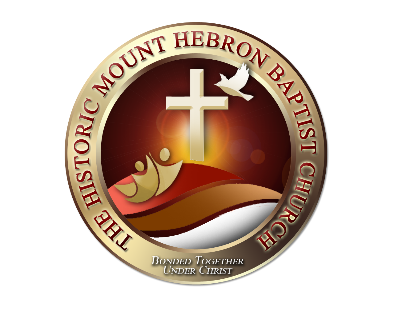 NEW MEMBERS QUIZREV. DR. BERYL M. WHIPPLE, PASTOROn the church website, click on the link, take the quiz, and email your answers to the Deacons at Deaconministry@mounthebron.org. Once your quiz has been graded, you will receive further instructions.Directions: Answer the questions by circling the correct answer.In what year was Mt. Hebron founded and organized?January 1, 1918February 14, 1867September 26, 1927December 25, 1950What is doctrine?What we made up.What we are trying to find.What we believe.What we are writing.As Baptists, what we believe is calledThe Articles of FaithThe Ten CommandmentsThe CovenantThe Holy BibleWhat are the two ordinances of the church we observe?Baptism and communionPray and fastingScripture reading and worshipFasting and singingHow can you become a member of the church?BaptismChristian experienceLetter of transferA, B, and CChurch membership offers opportunities forFellowshipChristian growth and developmentChristian training and serviceAll of the aboveAs members of the church, God wants us to beHelpful, Hopeful, and HonorableIntelligent, Insightful, and IntegralActive, Aware, Willing to Learn, and Authentic.Excited, Energetic, and EnthusiasticWhere in the Bible can you find our guidelines for discipleship?The Ten CommandmentsThe Great CommissionThe ResurrectionThe Seven Last WordsThe essentials of discipleship areOutreach, Bible Study, fellowship, and worshipPray, scripture reading, and meditationFasting, service, and witnessesAll of the aboveNone of the aboveDiscipleship meansTo grow from spiritual infancy to spiritual maturity in Christ through our actions, life, and wordsHow we present ourselves to the worldTo reproduce the process to someone elseAll of the aboveNone of the aboveBonus QuestionThe motto of our church is“The church that guides people to Christ”“We are a family of believers”“Great is thy faithfulness”“Bonded together under Christ”None of the aboveName: ________________________________________________